MODULO DI ISCRIZIONE AL CAMPO NATURA 2022(iscrizioni dal 16 maggio fino a esaurimento posti)I sottoscritti (nomi dei genitori) ______________________________________________________________(Madre) nata a __________________________________ prov. _______il _________________________(Padre) nato a __________________________________ prov. _______il _________________________residenti a ________________________________via/piazza __________________________________tel. _____________________________ cell. __________________________________________________e mail _________________________________________________________________________________quali genitori di:________________________________________________________________________nato/a a  __________________________________   (________)   il _____________________________quali genitori di:________________________________________________________________________nato/a a  __________________________________   (________)   il _____________________________CHIEDIAMOChe nostro/a figlio/a venga iscritto/a al Campo Natura 2022 che si svolgerà nel comune di Torre Pallavicina (BG) presso la sede del Parco Oglio Nord nella seguente settimana (la scelta può essere per una sola settimana)      1^ SETTIMANA: dal 13 al 17 giugno 2022, dal lunedì al venerdì, dalle 9.00 alle 17.00  2^ SETTIMANA: dal 20 al 24 giugno 2022, dal lunedì al venerdì, dalle 9.00 alle 17.00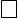 DICHIARIAMO- di essere a conoscenza delle modalità di svolgimento del Campo Natura e di tutte le attività che potranno avere luogo durante lo stesso, compreso l’utilizzo di mezzi di trasporto, escursioni;- di esonerare l’Ente Parco Oglio Nord, il suo legale rappresentante e i suoi collaboratori da qualsiasi responsabilità derivante dall’irregolare comportamento del proprio/a figlio/a.- di assumere ogni responsabilità civile e penale per eventuali incidenti o danni che il/la proprio/a figlio/a dovesse arrecare a persone o cose durante il campo per motivi non imputabili all’Organizzazione stessa, rinunciando in questo caso ad ogni rivalsa nei confronti della stessa e con l’obbligo del risarcimento dei danni provocati dal ragazzo/a.AUTORIZZIAMO- il/la nostro/a figlio/a a prendere parte a tutte le attività previste durante tutto lo svolgimento del campo e attività connesse;- in caso di necessità o di urgenza, i referenti del campo natura contatteranno immediatamente i genitori, e in casi necessari ovvero in caso i genitori non rispondano, accompagneranno il/la figlio/a al Pronto Soccorso o permetteranno che lo stesso venga trasportato con l’ambulanza presso un presidio ospedaliero;CI RENDIAMO DISPONIBILI- alla comunicazione e collaborazione durante tutta la durata del Campo Natura;- in caso di problemi particolari legati alla maleducazione grave o a complicazioni di salute di nostro/a figlio/a, a provvedere al rientro a casa concordandone le modalità;- a far conoscere ai Responsabili della settimana natura eventuali necessità di particolari attenzioni e/o di problemi (fisici, comportamentali, o situazioni particolari) relativi a nostro/a figlio/a.Allego lista di eventuali disturbi alimentari o intolleranze ed allergie varie con precise indicazioni da seguire, come sotto riportate:__________________________________________________________________________________________________________________________________________________________________________________________________________________________________________________________________________________________________________________________________________________________________________________________________________________________________________________________________________________________________________________________________________________________________________________________________________________________________________________________________________________________________________________________________________________________________________________________________________________________________________________________________________________________________________________________________________________________________________________________________________________________________________________________________________________________________________________________________________________________________________________________________________________________________________________________________PAGAMENTO: successivamente alla conferma dell’iscrizione, dovrà essere effettuato il pagamento che dovrà avvenire tramite il sistema PagoPA, accedendo al sito www.parcooglionord.it.  In alto a destra troverete l’icona PagoPA, dopo aver effettuato la registrazione, potrete effettuare il pagamento.QUOTA DI PARTECIPAZIONE: € 90,00 A RAGAZZOIL SECONDO FIGLIO / FRATELLO € 70,00Causale del versamento: CAMPO NATURA 2022_COGNOME_NOMEdata………………………..      Firma………………………………………………………………………(la mancata compilazione e consegna del presente modulo impedisce tassativamente l’iscrizione al campo natura)Informativa Privacy (resa ai sensi dell’art. 13 del Regolamento Generale sulla Protezione dei dati UE 2016/679)i sottoscritti ____________________________________________________________________________quali genitori di:________________________________________________________________________		      ACCONSENTONO                NON ACCONSENTONO- al trattamento dei dati personali del/la proprio/a figlio/a,- ad effettuare e utilizzare eventuali immagini fotografiche e registrazioni audio-video del/la proprio/a figlio/a, durante le attività della settimana natura nonché la riproduzione e la rappresentazione su ogni tipo di supporto (cartaceo, magnetico, digitale, telematico, ecc.) per scopi puramente documentativi, formativi e informativi.data ……………………………………  Firma   ……………………………………………………………Il modulo compilato dovrà essere spedito tramite posta elettronica all’indirizzo: educazione@parcooglionord.it Per informazioni sul programma del Campo Natura:tel: 0363 996556 – educazione@parcooglionord.it